27 сентября 2023 года состоялось заседание антитеррористической комиссии в муниципальном образовании город Новороссийск под председательством заместителя главы муниципального образования Яменского А.И.В соответствии с планом работы Антитеррористической комиссии муниципального образования город Новороссийск 27 сентября 2023 года состоялось заседание антитеррористической комиссии в муниципальном образовании город Новороссийск, под председательством заместителя главы муниципального образования Яменского А.И., с повесткой:«О состоянии транспортной безопасности и антитеррористической защищённости объектов Новороссийского железнодорожного узла и о принятии дополнительных мер по обеспечению безопасности и предупреждению террористических угроз объектов транспорта в муниципальном образовании город Новороссийск».В ходе заседания при рассмотрении вопросов транспортной безопасности особое внимание обращено на соблюдение требований безопасности, высокую организацию перевозок, ориентированы все силовые ведомства на бдительность и чёткое выполнение мероприятий по минимизации проявлений террористических угроз. Железная дорога - важнейшая транспортная артерия. Обеспечить полный контроль за её безопасностью - наша общая задача. В планах усилить все значимые объекты дополнительными пунктами КПП и камерами видеонаблюдения по периметру.В заседании приняли участие постоянные члены антитеррористической комиссии, руководители силовых структур, прокурор и транспортный прокурор города Новороссийска, руководители управлений, отделов администрации, главы внутригородских районов муниципального образования город Новороссийск, руководителя объектов железнодорожного узла города Новороссийска.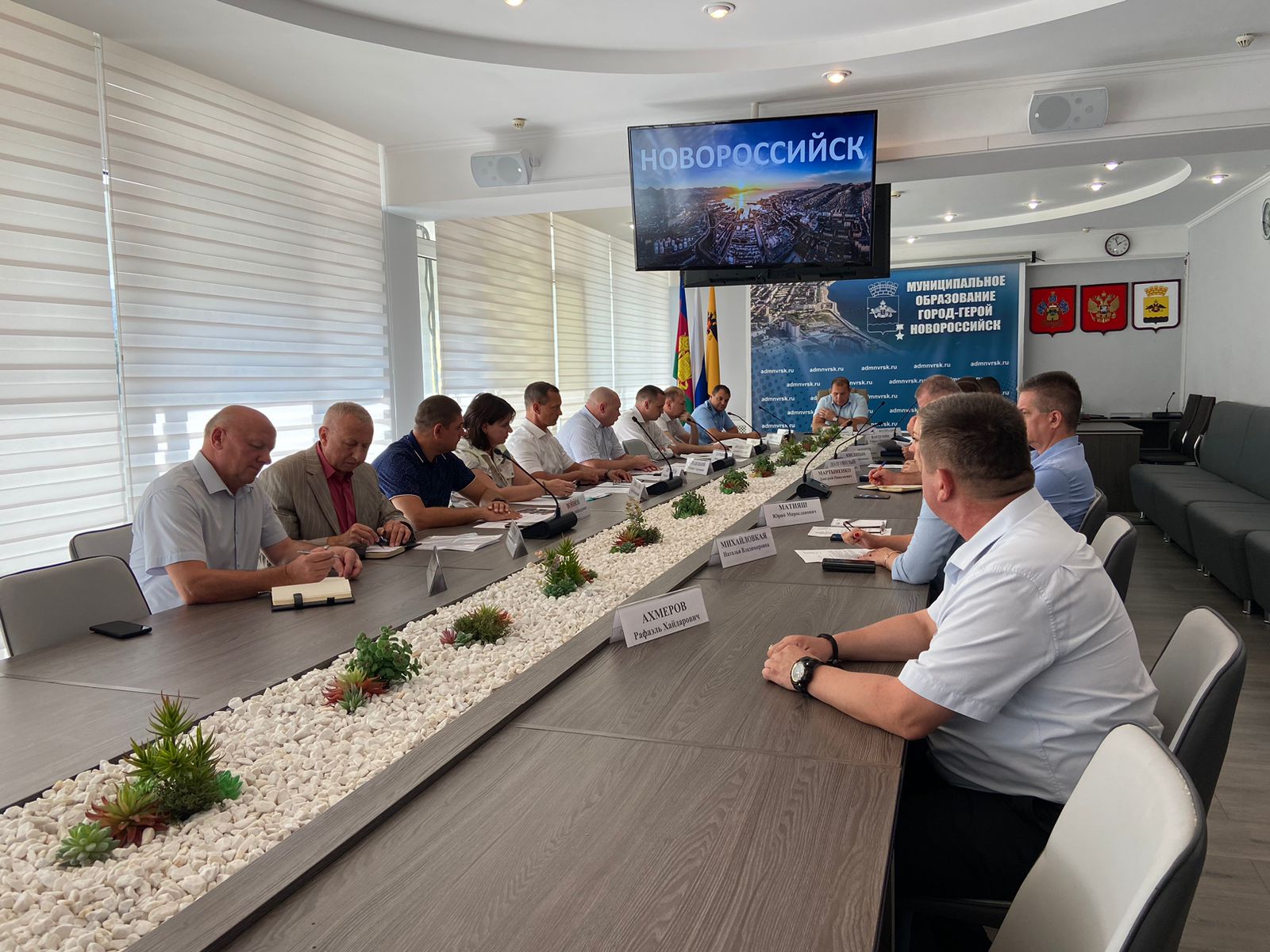 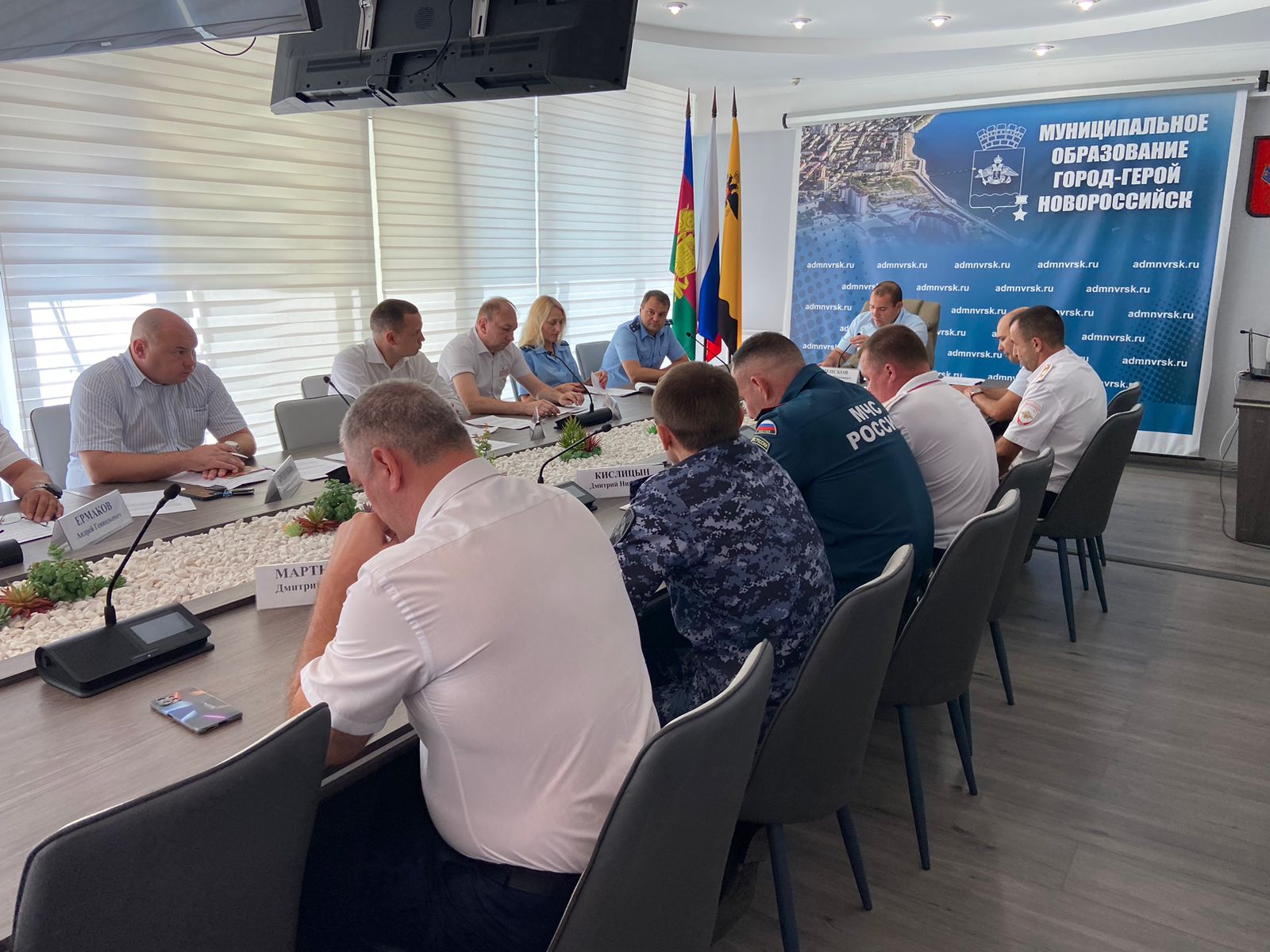 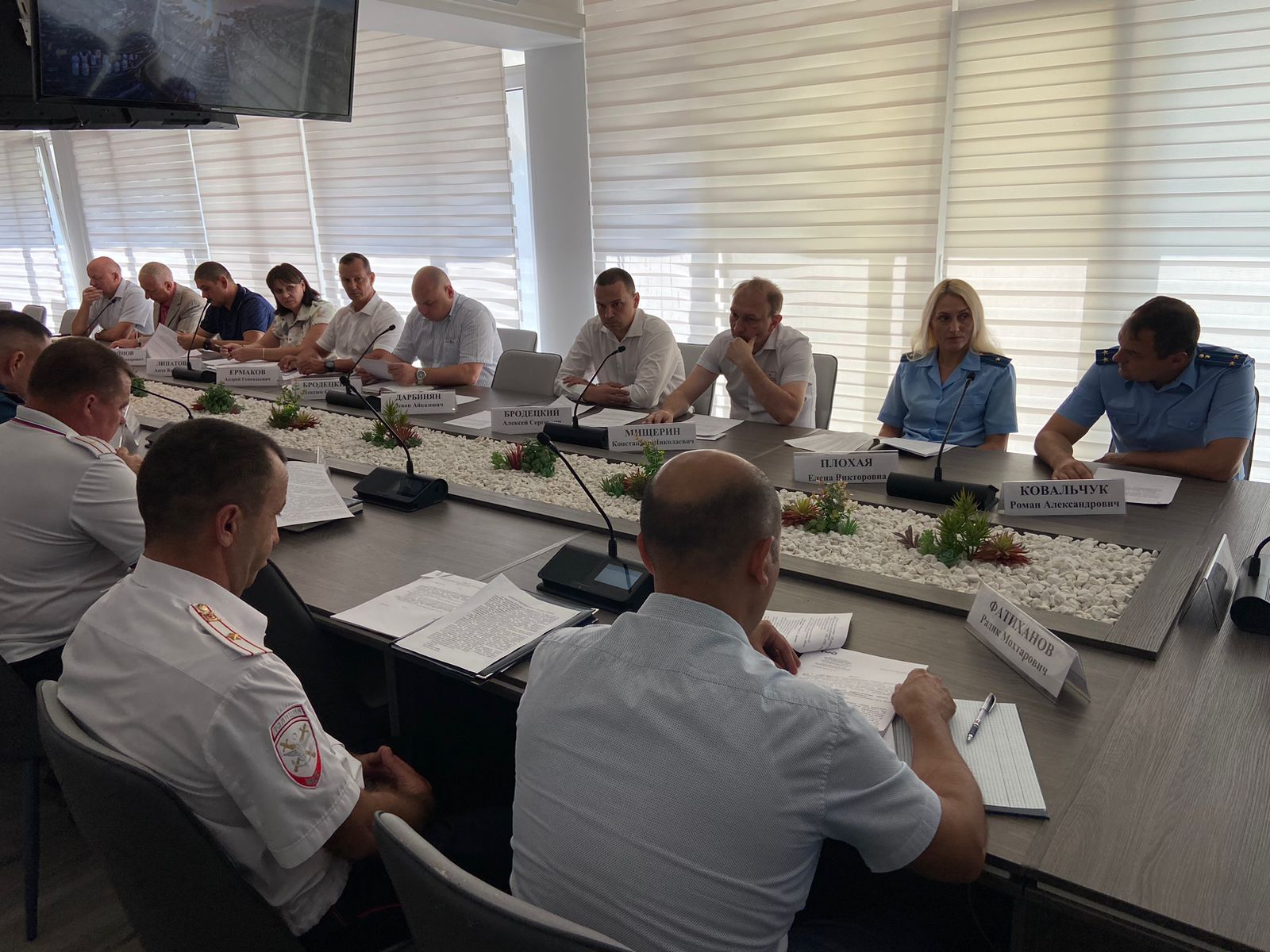 